

Saksliste – storgruppemøte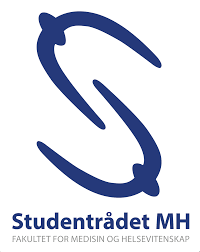 Dato: 17. april 2023 kl.17-19Sted: Fred Kavli-bygget, TBAInnkalte: Martine Gottberg Stenbock (FTV), Maria Louise Høigaard (FTV), Sander Hansen Hoff (FTV), Magnus Holm-Hagen (FTV), Stig Almåsbakk (SPV Medisin), Carmen Victoria Ortiz Skille (ITV IHG) André Vårvik (ITV IHG), Amanda Berg (ITV IHA), Amy Bergset (ITV IHA), Ingrid Andrea Tamnes Sandnes (ITV IKOM), Jakob Dingstad Bergem (ITV INB), Benedicte Kilen Brinck (ITV INB), Tuva Lengard Berthelsen (ITV ISM), Matilde Bang (ITV ISM), Anniken Jansen (ITV ISB), Martine Fredriksen Karlsen (ITV IPH), Line Løkås (Konsulent), Roar Høiby Brakstad (NTNU-styret) Møteleder: Martine (FTV)Referent: Line (Konsulent)VelkommenKl. 17.00 – 17.10Godkjenning av innkalling og referatSaker til eventueltInnsjekk21/23 VALG
Kl. 17.10 – 17.30DiskusjonssakFTV går gjennom valget som har vært. Vi ser sammen på hva som var bra gjennomført og forbedringsmuligheter til neste valg.  22/23 VFM Refusjonsskjema Kl. 17.30 – 17.35Informativ sakFTV går gjennom det nye refusjonsskjema og hvordan det fungerer. 23/23 Økonomisk situasjon MHKl. 17.35 – 17.45Informativ sakFTVene går gjennom den økonomiske situasjonen til MH og forteller om konsekvensene det kan få for oss studentene. Pause 17.45-17.5525/23 Oppfølging ÅlesundKl. 18.55 – 18.10OrienteringssakDet ble holdt allmøte om prøveordning om 70% obligatorisk oppmøte i Ålesund 14. mars der 1. og 2. årsstudenter ble invitert. FTV informerrer om saken, og ITV IHA supplerer om status per i dag. 26/23 Møte med instituttKl. 18.10 – 18.30DiskusjonssakFTV-ene har fått til orientering at noen har opplevd nedlatende språk i møte med instituttet sitt. Vi ønsker å diskutere om noen har opplevd det samme eller om noen har andre tanker i møte med ledelsen o.l. 27/23 StudieprogramrådKl. 18. 30 – 18.35Informativ sakFTV-ene orienterer igjen om studieprogramråd. Vi har fått mandat fra fakultet for å utnevne representant til de ulike studieprogramrådene. Ønsker derfor informasjon fremover om hvem som sitter i de ulike. EventueltKl. 18.35 – 19.00